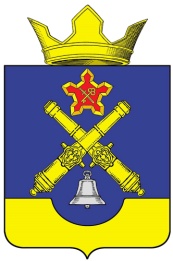 КОТЛУБАНСКАЯ  СЕЛЬСКАЯ  ДУМАГОРОДИЩЕНСКОГО МУНИЦИПАЛЬНОГО РАЙОНАВОЛГОГРАДСКОЙ ОБЛАСТИРЕШЕНИЕОт  15.02.2024  года                                                                                 №1/3Об  отмене  решения  Котлубанской  сельской  ДумыОт  16.03.2012 года  №3/1  «Об  утверждении Правил  застройки  и  землепользования  в Котлубанскомсельском поселении»   В  соответствии с  Градостроительным  кодексом  Российской  Федерации,  Уставом  Котлубанского сельского  поселенияКОТЛУБАНСКАЯ  СЕЛЬСКАЯ ДУМАРЕШИЛА:  1.   Считать  утратившим  силу  решение Котлубанской  сельской  Думы  от  16.03.2012 года  №3/1  «Об  утверждении Правил  застройки  и  землепользования  в Котлубанскомсельском поселении»Глава Котлубанского  сельского  поселения                                         И.А. Давиденко